УРОК 27. ИЗМЕНЕНИЯ В СОЦИАЛЬНОЙ СТРУКТУРЕ РОССИЙСКОГО ОБЩЕСТВА (§ 19)Дополнительный материалСоциально-сословная структура российского общества в ХVII в.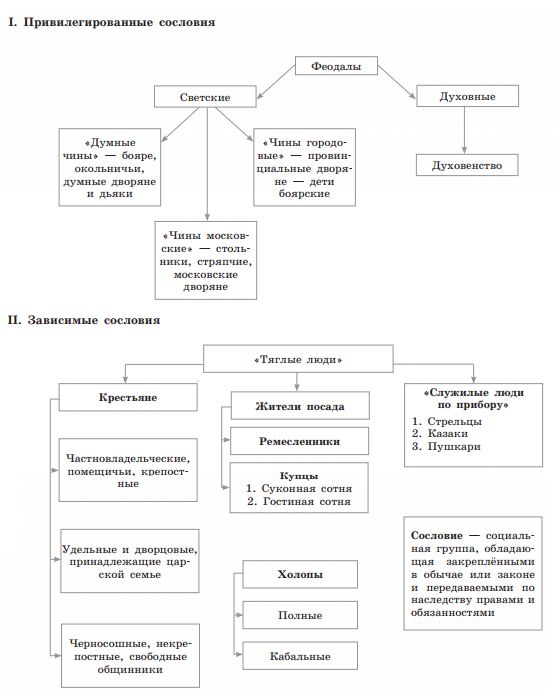 Социально-сословная структура российского общества в XVII в.Окончательное оформление крепостного права (по Соборному уложению 1649 г.)1. Отмена Юрьева дня.2. Установление бессрочного сыска беглых крестьян, т. е. фактическое прикрепление крестьян к земле и к землевладельцу (поземельная зависимость окончательно сменяется личной).3. «Урочные лета» отменены, зависимость крестьян от землевладельцев становится потомственной.4. Землевладелец получает право наказывать крестьянина, который становится юридически бесправным (его можно продавать, обменивать, дарить и т. д.).5. Укрывательство беглых крестьян наказывается тюрьмой, кнутом.Основные вопросы изучения материала1) Первое сословие.2) Крестьяне.3) Городское население.4) Духовенство.5) Казачество.Тип урокаКомбинированный.Ресурсы урокаУчебник, § 19. Карта.Основные понятия и терминыСословие. Владельческие и черносошные крестьяне. Барщина. Натуральный и денежный оброк. Подворная подать. Белые слободы. Наёмный труд. Казачество.Основные даты1682 г. - отмена местничества.ПерсоналииАлексей Михайлович. Фёдор Алексеевич.Домашнее задание§ 19 учебника.Модули урокаУчебные задачи для организации образовательного процессаОсновные виды деятельности ученика (на уровне учебных действий)Оценивание образовательных результатовМотивационно-целевойВлияет ли, на ваш взгляд, экономическое развитие страны на её социальную структуру?Как изменилась социальная структура российского общества в XVII в.?Устанавливать причинно-следственные связи экономического и социального развития страны.Беседа.Ориентационный (актуализации/повторения)Что такое сословная структура, сословие?Что такое феод? Кого в Европе называли феодалами?Как формировалось сословное общество в России в XVI в.? Какие факторы влияли на этот процесс? В чём состояли различия этих процессов в России и в Западной Европе?Кто в России в начале XVII в. Мог владеть землёй?Актуализировать знания из курса всеобщей истории, предметные знания.Беседа.Содержательно-операционныйОбъясните происхождение слов крепостной, белые слободы.По материалам § 19 выделите:- различия в положении черносошных и владельческих крестьян;- основные повинности, которые несли крестьяне;- на карте укажите, где преимущественно расселялись черносошные крестьяне.Объясните выводы.Определите основную категорию землевладельцев в России.В чём причины изменения положения дворянства в XVII в.? Были ли бояре и дворяне окончательно уравнены в правах? Докажите примерами.Какими привилегиями пользовались жители «белых слобод»?Какие категории духовенства существовали в XVII в.? Какие виды продукции производили монастыри в XVII в.? Оцените значение монастырей в хозяйственной жизни России.Какие экономические выгоды давало государству казачество?Составьте схему социальной структуры населения России в XVII в. (см. дополнительный материал). Действительно ли структура общества упростилась?Пояснять смысл терминов и понятий.Аргументировать выводы на основе материалов параграфа.Анализировать сведения исторической карты.Составлять схему (с помощью учителя), анализировать произошедшие изменения в сравнении с предыдущим периодом.Работа со словарём, учебником, схемой.Беседа.Контрольно-оценочный (в том числе рефлексивный)Расскажите, как проходило формирование сословий в России. В чём состояли главные различия сословных структур России и западноевропейских обществ? (Используйте схему.)С помощью дополнительной литературы и Интернета соберите материал о жизни крепостных крестьян в России в XVII в. Представьте в виде иллюстрированной презентации или доклада. Какими источниками информации вы пользовались? Какие из них оказались наиболее информативными?Рассказывать о формировании сословной структуры российского общества, выделять различия.Представлять результаты познавательной деятельности в классе.Оценивать значимость источников информации.Рассказ.Презентация.Беседа.Название сословияСостав сословияСлужба или повинностьВотчинникиЗемлевладельцы, распоряжавшиеся землёйВотчинники и помещики несли государеву службу на общих основанияхПомещикиВладели поместьем за исполнение государевой службыВотчинники и помещики несли государеву службу на общих основанияхКрестьянеКрестьяне вотчинников и помещиков; монастырские и церковные; дворцовые; черносошные (государственные); лично свободныеРаботали на землеДуховенствоБелое (в основном приходские священники); чёрное (монахи)Церковная служба. Белое духовенство вносило платежи церковным и светским властямПосадские людиРемесленно-торговое население городовПлатили налоги (тягло)Приказные людиСлужащие государственных учрежденийСлужили в государственных учреждениях. По статусу приравнивались к дворянамПриборные людиСтрельцы, пушкари, городовые казаки, проживавшие в приграничных районах и городахНесли военную, сторожевую службу. Получали государственное содержаниеКазакиВоенное население Дона, Яика и ТерекаНесли военную службуЯсачные людиНерусские народы: манси, ханты, ненцы, буряты и др.Платили подать мехами